INDICAÇÃO N.º 2465/2019Ementa: Manutenção na EMEB Dra. Yrma de Andrade Fiori, Jd. Universo.Exma. Senhora Presidente.Justificativa:Considerando pedido de moradores dos bairros Morada do Sol e Jd. Universo quanto à situação de abandono da EMEB Dra. Yrma de Andrade Fiori, a Vereadora Mônica Morandi requer nos termos do art. 127 do regimento interno, que seja encaminhada ao Exmo. Prefeito Municipal a seguinte indicação:	Designar ao departamento competente que tome as medidas necessárias para manutenção da EMEB Dra. Yrma de Andrade Fiori, se atentando à pintura, corte do mato, playground e quadra de areia.  Valinhos, 26 de agosto de 2019.____________________Mônica MorandiVereadoraFotos anexas.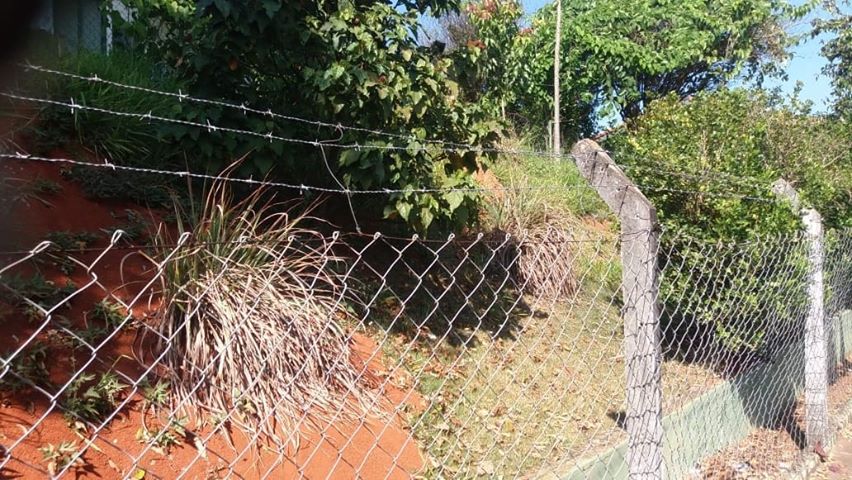 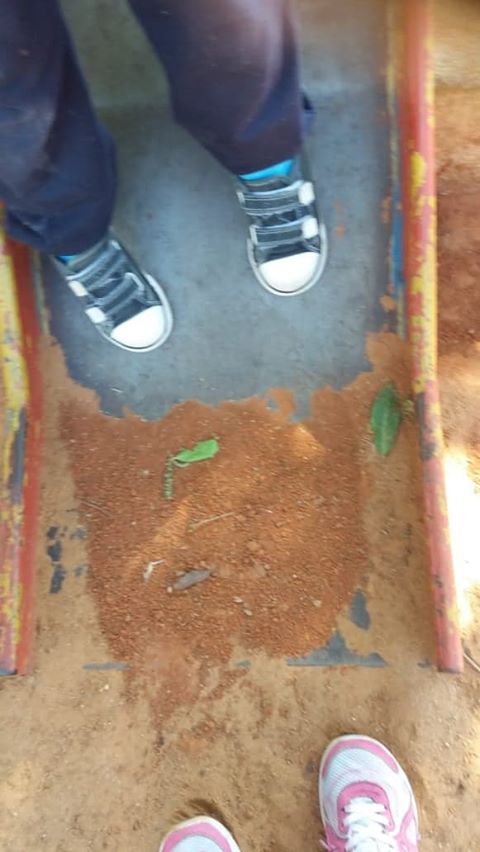 